       Isleham C of E Primary School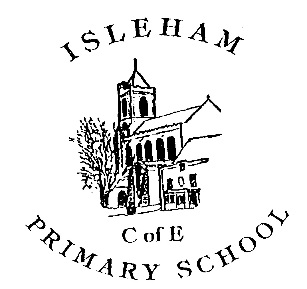 KS1 Acceptable Use PolicyI will use the school’s ICT equipment and tools (including computers, cameras, Starz etc.) for schoolwork and homework.  If I need to use the school’s computers for anything else, I will ask for permission first.I will only use the internet and email when an adult is nearby.I will not share my passwords with other people and will tell my teacher if I think someone else knows them.I will ask an adult before opening an email from someone I don’t know.I will not share details about myself such as surname, phone number or home address.I will ask if I need to look at other peoples’ work on the computer.I will try to only send messages which don’t upset other people.I will ask my teacher before using photos or video.If I see something on a screen which upsets me, I will always tell an adult.I will do my best to follow these rules because I know they are there to keep me and my friends safe.  If I don’t follow these rules, I know that my teacher may stop me using technology at school and talk to my parents about how I use technology.Pupil’s name:Pupil’s signature:Date: